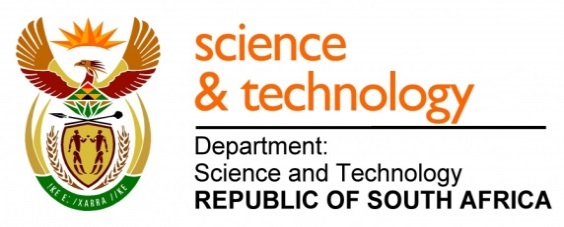 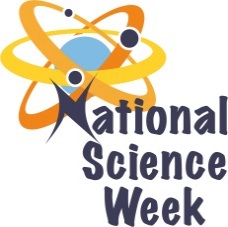 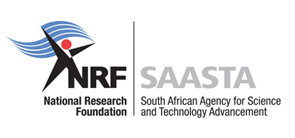 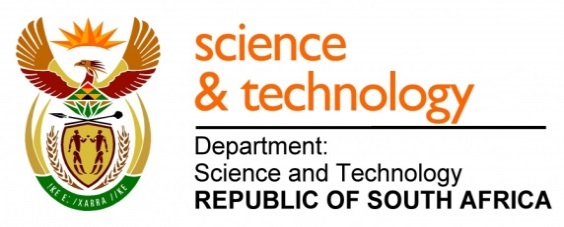 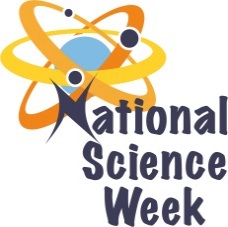 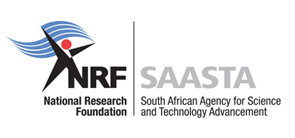 ORGANISATION NAME: 	ORGANISATION NAME: 	ORGANISATION NAME: 	ORGANISATION NAME: 	Cape Town Science CentreCape Town Science CentreCape Town Science CentreCape Town Science CentreCape Town Science CentreCape Town Science CentreCONNECT WITH US ONLINECONNECT WITH US ONLINECONNECT WITH US ONLINETwitter: Twitter: @ScienceCentreCT@ScienceCentreCT@ScienceCentreCT@ScienceCentreCT@ScienceCentreCTCONNECT WITH US ONLINECONNECT WITH US ONLINECONNECT WITH US ONLINEFacebook:Facebook:@capetownsciencecentre@capetownsciencecentre@capetownsciencecentre@capetownsciencecentre@capetownsciencecentreCONNECT WITH US ONLINECONNECT WITH US ONLINECONNECT WITH US ONLINEWebsite: Website: www.ctsc.org.zawww.ctsc.org.zawww.ctsc.org.zawww.ctsc.org.zawww.ctsc.org.zaDATE OF ACTIVITYDISTRICT WHERE ACTIVITY BEING HELDVENUE WHERE ACTIVITY IS TAKING PLACEACTIVITIES (Provide a short description of the activity)ACTIVITIES (Provide a short description of the activity)ACTIVITIES (Provide a short description of the activity)TARGET AUDIENCETIMESLOTCONTACT PERSONEMAIL ADDRESSPHONE NUMBERBOOKING REQUIRED(YES OR NO)6,9 & 12 AugustCity of Cape Town Metropolitan Municipality Cape Town Science Centre, Observatory – Cape TownFamily Fun DaysThe Family Fun Days are an opportunity for the general public to have access to hands-on science in the form of workshops, exhibits, shows, demonstrations and more. There is no cost for the general public to enter the Cape Town Science Centre or for any of the workshop on these days. A wide variety of activities will be carried out on these days.Family Fun DaysThe Family Fun Days are an opportunity for the general public to have access to hands-on science in the form of workshops, exhibits, shows, demonstrations and more. There is no cost for the general public to enter the Cape Town Science Centre or for any of the workshop on these days. A wide variety of activities will be carried out on these days.Family Fun DaysThe Family Fun Days are an opportunity for the general public to have access to hands-on science in the form of workshops, exhibits, shows, demonstrations and more. There is no cost for the general public to enter the Cape Town Science Centre or for any of the workshop on these days. A wide variety of activities will be carried out on these days.General Public6 & 9 August: 10:00 – 16:00 12August: 9:00 – 16:00 Chanelle / Nadine B021- 300 3200NO6 & 9 AugustCity of Cape Town Metropolitan Municipality Cape Town Science Centre, Observatory – Cape TownAfrica Code Week Coding workshopGet SCRATCHing and learn how to code (computer programming). Suitable for children 8 – 14.Africa Code Week Coding workshopGet SCRATCHing and learn how to code (computer programming). Suitable for children 8 – 14.Africa Code Week Coding workshopGet SCRATCHing and learn how to code (computer programming). Suitable for children 8 – 14.General Public11:00 & 14:30Chanelle / Nadine B021- 300 3200No prior bookings. Bookings can be made onsite on the day of the event.6,9 & 12 AugustCity of Cape Town Metropolitan Municipality Cape Town Science Centre, Observatory – Cape TownCamera Obscura TourHave you ever taken a tour of the city while standing in one spot? Join us on one of our Camera Obscura tours for a 360° view of the surrounding area.Camera Obscura TourHave you ever taken a tour of the city while standing in one spot? Join us on one of our Camera Obscura tours for a 360° view of the surrounding area.Camera Obscura TourHave you ever taken a tour of the city while standing in one spot? Join us on one of our Camera Obscura tours for a 360° view of the surrounding area.General Public10:30, 12:00 & 14:00Chanelle / Nadine B021- 300 3200NO6,9 & 12 AugustCity of Cape Town Metropolitan Municipality Cape Town Science Centre, Observatory – Cape TownFlower Taxonomy WorkshopsLearn about all things botanical in this workshop. Get hands-on and press flowers, categorise them and learn their weird and wonderful names.Flower Taxonomy WorkshopsLearn about all things botanical in this workshop. Get hands-on and press flowers, categorise them and learn their weird and wonderful names.Flower Taxonomy WorkshopsLearn about all things botanical in this workshop. Get hands-on and press flowers, categorise them and learn their weird and wonderful names.General Public11:00Chanelle / Nadine B021- 300 3200No prior bookings. Bookings can be made onsite on the day of the event.6,9 & 12 AugustCity of Cape Town Metropolitan Municipality Cape Town Science Centre, Observatory – Cape TownRock Painting WorkshopIt is thought that South Africa has the richest treasure trove of rock art in the world. This ancient legacy of the San people (Bushmen) can be viewed in national parks and nature reserves all over the country. Join us at the CTSC and we discover the history of rock art and make our own rock paintings.Rock Painting WorkshopIt is thought that South Africa has the richest treasure trove of rock art in the world. This ancient legacy of the San people (Bushmen) can be viewed in national parks and nature reserves all over the country. Join us at the CTSC and we discover the history of rock art and make our own rock paintings.Rock Painting WorkshopIt is thought that South Africa has the richest treasure trove of rock art in the world. This ancient legacy of the San people (Bushmen) can be viewed in national parks and nature reserves all over the country. Join us at the CTSC and we discover the history of rock art and make our own rock paintings.General Public12:00Chanelle / Nadine B021- 300 3200No prior bookings. Bookings can be made onsite on the day of the event.6,9 & 12 AugustCity of Cape Town Metropolitan Municipality Cape Town Science Centre, Observatory – Cape TownCapturing history in the making – photography workshopMemories happen every moment of the day but if you capture them with a camera you can make them last a lifetime… Join in on this digital photography workshop and learn how to capture your memories.Capturing history in the making – photography workshopMemories happen every moment of the day but if you capture them with a camera you can make them last a lifetime… Join in on this digital photography workshop and learn how to capture your memories.Capturing history in the making – photography workshopMemories happen every moment of the day but if you capture them with a camera you can make them last a lifetime… Join in on this digital photography workshop and learn how to capture your memories.General Public12:30Chanelle / Nadine B021- 300 3200No prior bookings. Bookings can be made onsite on the day of the event.6,9 & 12 AugustCity of Cape Town Metropolitan Municipality Cape Town Science Centre, Observatory – Cape TownSpace Science WorkshopOuter space begins about 100 km above the Earth, where the shell ofair around our planet disappears. With no air to scatter sunlight, spaceappears as a black blanket dotted with stars. Satellites help scientists learn things about the Earth and other planets. Join us and build a satellite of your own. Space Science WorkshopOuter space begins about 100 km above the Earth, where the shell ofair around our planet disappears. With no air to scatter sunlight, spaceappears as a black blanket dotted with stars. Satellites help scientists learn things about the Earth and other planets. Join us and build a satellite of your own. Space Science WorkshopOuter space begins about 100 km above the Earth, where the shell ofair around our planet disappears. With no air to scatter sunlight, spaceappears as a black blanket dotted with stars. Satellites help scientists learn things about the Earth and other planets. Join us and build a satellite of your own. General Public15:00Chanelle / Nadine B021- 300 3200No prior bookings. Bookings can be made onsite on the day of the event.9 August City of Cape Town Metropolitan Municipality Cape Town Science Centre, Observatory – Cape TownGene Editing WorkshopProf Valerie Corfield will unpack and get hands-on with gene editing and the fascinating CRISPR technology. Gene Editing WorkshopProf Valerie Corfield will unpack and get hands-on with gene editing and the fascinating CRISPR technology. Gene Editing WorkshopProf Valerie Corfield will unpack and get hands-on with gene editing and the fascinating CRISPR technology. General Public11:00Chanelle / Nadine B021- 300 3200No prior bookings. Bookings can be made onsite on the day of the event.6,9 & 12 AugustCity of Cape Town Metropolitan Municipality Cape Town Science Centre, Observatory – Cape TownPlanetarium Show: Cardboard RocketTwo kids take a trip in their cardboard rocket through our Solar System using their imagination. They are guided along the way by their astronomy book. As they travel they learn something about each celestial body they encounter. Some of the things they learn: what the 2 types of planets found in our Solar System are (rocky midgets and gas giants), how many days Mercury has in a year, which planets have volcanoes/storms etc and other interesting facts.Planetarium Show: Cardboard RocketTwo kids take a trip in their cardboard rocket through our Solar System using their imagination. They are guided along the way by their astronomy book. As they travel they learn something about each celestial body they encounter. Some of the things they learn: what the 2 types of planets found in our Solar System are (rocky midgets and gas giants), how many days Mercury has in a year, which planets have volcanoes/storms etc and other interesting facts.Planetarium Show: Cardboard RocketTwo kids take a trip in their cardboard rocket through our Solar System using their imagination. They are guided along the way by their astronomy book. As they travel they learn something about each celestial body they encounter. Some of the things they learn: what the 2 types of planets found in our Solar System are (rocky midgets and gas giants), how many days Mercury has in a year, which planets have volcanoes/storms etc and other interesting facts.General Public12:30Chanelle / Nadine B021- 300 3200N06,9 & 12 AugustCity of Cape Town Metropolitan Municipality Cape Town Science Centre, Observatory – Cape TownPlanetarium Show: Two small pieces of glassWhile attending a Star Party (night in the woods looking through telescopes to study the stars and planets) two young people learn about the different types of telescopes. They learn the differences between them, when and where they are used, some history on the making of telescopes and the people who influenced modern day telescopes. They also learn about what Astronomy helps us learn, the Doppler Effect and more.Planetarium Show: Two small pieces of glassWhile attending a Star Party (night in the woods looking through telescopes to study the stars and planets) two young people learn about the different types of telescopes. They learn the differences between them, when and where they are used, some history on the making of telescopes and the people who influenced modern day telescopes. They also learn about what Astronomy helps us learn, the Doppler Effect and more.Planetarium Show: Two small pieces of glassWhile attending a Star Party (night in the woods looking through telescopes to study the stars and planets) two young people learn about the different types of telescopes. They learn the differences between them, when and where they are used, some history on the making of telescopes and the people who influenced modern day telescopes. They also learn about what Astronomy helps us learn, the Doppler Effect and more.General Public15:00Chanelle / Nadine B021- 300 3200N06,9 & 12 AugustCity of Cape Town Metropolitan Municipality Cape Town Science Centre, Observatory – Cape TownLet’s Play Maths GamesAlbert Einstein said “Play is the highest form of research”, we are getting back to the basics of playing simple yet fun maths games. Join us to play some games and put your logic, fine motor skills and patience to the test.Let’s Play Maths GamesAlbert Einstein said “Play is the highest form of research”, we are getting back to the basics of playing simple yet fun maths games. Join us to play some games and put your logic, fine motor skills and patience to the test.Let’s Play Maths GamesAlbert Einstein said “Play is the highest form of research”, we are getting back to the basics of playing simple yet fun maths games. Join us to play some games and put your logic, fine motor skills and patience to the test.General Public11:00 Chanelle / Nadine B021- 300 3200N06,9 & 12 AugustCity of Cape Town Metropolitan Municipality Cape Town Science Centre, Observatory – Cape TownLet’s Play Science GamesAlbert Einstein said “Play is the highest form of research”, we are getting back to the basics of playing simple yet fun science games. Join us to play some games and put your logic, fine motor skills and patience to the test.Let’s Play Science GamesAlbert Einstein said “Play is the highest form of research”, we are getting back to the basics of playing simple yet fun science games. Join us to play some games and put your logic, fine motor skills and patience to the test.Let’s Play Science GamesAlbert Einstein said “Play is the highest form of research”, we are getting back to the basics of playing simple yet fun science games. Join us to play some games and put your logic, fine motor skills and patience to the test.General Public14:00 Chanelle / Nadine B021- 300 3200N06,9 & 12  AugustCity of Cape Town Metropolitan Municipality Cape Town Science Centre, Observatory – Cape TownLucky’s LabJoin Lucky in his lab, for a fish dissection. Lucky’s LabJoin Lucky in his lab, for a fish dissection. Lucky’s LabJoin Lucky in his lab, for a fish dissection. General Public13:00 Chanelle / Nadine B021- 300 3200N06,9 & 12  AugustCity of Cape Town Metropolitan Municipality Cape Town Science Centre, Observatory – Cape TownLucky’s LabJoin Lucky in his lab, explore and discover fun science demos, dissections and more…Lucky’s LabJoin Lucky in his lab, explore and discover fun science demos, dissections and more…Lucky’s LabJoin Lucky in his lab, explore and discover fun science demos, dissections and more…General Public15:30 Chanelle / Nadine B021- 300 3200NO9 August City of Cape Town Metropolitan Municipality Cape Town Science Centre, Observatory – Cape TownThe giant terrestrial fossil birds: are they all so terrifying?The oldest group of giant terrestrial birds is known to have lived during the Cretaceous time, in the same time as the famous dinosaurs, and the most recent groups became extinct only few centuries ago, because of the human activities. It is generally believe that these birds were all some terrible carnivorous birds, hunting the poor small mammals. But this is not always true and several new studies challenge these old theories.The giant terrestrial fossil birds: are they all so terrifying?The oldest group of giant terrestrial birds is known to have lived during the Cretaceous time, in the same time as the famous dinosaurs, and the most recent groups became extinct only few centuries ago, because of the human activities. It is generally believe that these birds were all some terrible carnivorous birds, hunting the poor small mammals. But this is not always true and several new studies challenge these old theories.The giant terrestrial fossil birds: are they all so terrifying?The oldest group of giant terrestrial birds is known to have lived during the Cretaceous time, in the same time as the famous dinosaurs, and the most recent groups became extinct only few centuries ago, because of the human activities. It is generally believe that these birds were all some terrible carnivorous birds, hunting the poor small mammals. But this is not always true and several new studies challenge these old theories.General Public12:00 – 12:45Chanelle / Nadine B021- 300 3200NO6,9 & 12 AugustCity of Cape Town Metropolitan Municipality Cape Town Science Centre, Observatory – Cape TownScience ShowSome call it magic, we call it science. Our science shows will excite while nurturing awareness that science is part of our daily lives.Science ShowSome call it magic, we call it science. Our science shows will excite while nurturing awareness that science is part of our daily lives.Science ShowSome call it magic, we call it science. Our science shows will excite while nurturing awareness that science is part of our daily lives.General Public13:00 – 13:30Chanelle / Nadine B021- 300 3200N012 AugustCity of Cape Town Metropolitan Municipality Cape Town Science Centre, Observatory – Cape TownMaths ShowPresented by Living MathsAudiences will be wowed by awesome maths tricks and unusual ways of solving problems.Maths ShowPresented by Living MathsAudiences will be wowed by awesome maths tricks and unusual ways of solving problems.Maths ShowPresented by Living MathsAudiences will be wowed by awesome maths tricks and unusual ways of solving problems.General Public14:00 – 14:45Chanelle / Nadine B021- 300 3200N07,8,10 & 11 AugustCity of Cape Town Metropolitan Municipality Cape Town Science Centre, Observatory – Cape TownSchool Group Visits to the Cape Town Science CentreVisits to the CTSC are suitable for all grades. Each visit should last 3 hours. A visit includes a curriculum related workshop, science show, Camera Obscura tour, use of interactive displays and a visit to the current exhibitions. The CTSC School Programme is aligned with the National Curriculum and Assessment Policy Statement (CAPS) and the WCED work schedules (R – 9) and pacesetters (10 – 12).School Group Visits to the Cape Town Science CentreVisits to the CTSC are suitable for all grades. Each visit should last 3 hours. A visit includes a curriculum related workshop, science show, Camera Obscura tour, use of interactive displays and a visit to the current exhibitions. The CTSC School Programme is aligned with the National Curriculum and Assessment Policy Statement (CAPS) and the WCED work schedules (R – 9) and pacesetters (10 – 12).School Group Visits to the Cape Town Science CentreVisits to the CTSC are suitable for all grades. Each visit should last 3 hours. A visit includes a curriculum related workshop, science show, Camera Obscura tour, use of interactive displays and a visit to the current exhibitions. The CTSC School Programme is aligned with the National Curriculum and Assessment Policy Statement (CAPS) and the WCED work schedules (R – 9) and pacesetters (10 – 12).School learners11 August:            9:30 – 12:30             (3 hours)Portia 021-300 3200YES